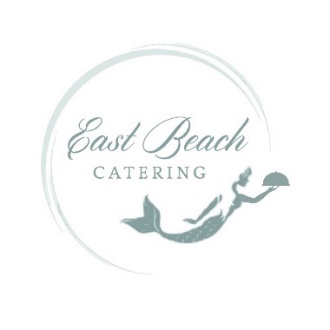 Spinach SaladTender Baby Spinach with Raspberries or Strawberries & Pecans drizzled with Raspberry Vinaigrette Dressing (other options – Mango Slices, Blueberries, Walnuts, Feta or Goat Cheese, Champagne Vinaigrette)Spring SaladMixed Greens with Strawberries & Sliced Mangos, topped with Feta Cheese and Raspberry Vinaigrette DressingCountry Vine SaladMixed Spring Salad, with Strawberries, Green & Red Grape Halves & Pecans, Feta Cheese & Drizzled with a Champagne Vinaigrette DressingAutumn Harvest SaladA Wonderful Combination of Mescaline Greens with Chopped Apples, Dried Cranberries, Diced Celery, Sprinkled with Feta Cheese & Pecans drizzled with a Champagne Vinaigrette DressingGarden SaladMixed Salad, Sliced Cucumber, Shaved Carrots & Tomatoes with Champagne Vinaigrette Caesar SaladRomaine Lettuce with Cesar Dressing topped with Croutons & Freshly shaved Parmesan CheeseCaprese SaladSlices of Mozzarella & Tomatoes with Fresh Basil & drizzled with Balsamic VinaigrettePoached Pear Salad Mescaline Greens with sliced poached pears, roasted pine nuts & cranberries, sprinkled with feta & drizzled with a balsamic dressingMediterranean SaladA Blend of Mix Greens, diced Tomatoes, chopped Cucumbers, sliced Red Onions, topped with Feta Cheese & drizzled with a Sundried Tomato Vinaigrette Dressing      -All Dinners Include Freshly Baked Yeast Rolls-…Beef & Pork Options…* Garlic Peppered Beef TenderloinServed with Horseradish Sauce on the sideFilet Mignon-Served with a Rich Red Wine & Balsamic GlazeFilet OscarGrilled Steak topped with Chesapeake Bay Crab Meat & Hollandaise SaucePrime RibServed with Horseradish SauceSliced London Broil served With a Marinated Mushroom SauceBeef WellingtonSmoked Beef Brisket…Pork Options…Stuffed Pork Loin Stuffed with Cranberry Orange DressingGarlic Herb Pork Loin Smothered with a Warm Apple Ginger ChutneyPulled Pork BBQServed with Cole Slaw, Rolls & SaucesNC Vinegar Base & Sweet Hickory…Poultry Options…*Signature Parmesan Encrusted ChickenBoneless Chicken Topped with Parmesan Cheese Boneless Chicken BreastChicken Breastwith Roasted Red Pepper Cream Sauce or Mushroom Cream Sauce & shaved Parmesan CheeseChicken Marsalaseasoned with Minced Garlic & Sea Salt cooked with Mushrooms & Marsala WineMediterranean Chickensautéed in a Delicious White Wine Sauce of diced Tomatoes, Kalamata Olives, Garlic & HerbsRoasted Turkeyserved with stuffing, gravy & cranberry orange relish…Fish & Seafood Options…Grilled SalmonSeasoned with Butter, Capers & Dill (Optional Lemon or Creamy Dill Sauce on side)Salmon OscarTopped With Chesapeake Bay Lump Crab Meat, Asparagus Spears & Hollandaise SauceStuffed FlounderFresh Flounder fillets stuffed & with Chesapeake Bay lump crab meatFresh TilapiaBaked with lemon Slices, Buter and CapersMahi With Garlic Butter and LemonCrab CakesHand made with Chesapeake Bay lump crab meat with Remoulade Sauce on the side		Stuffed ShrimpButterflied Jumbo Fresh Shrimp Stuffed & withChesapeake Bay Lump Crab MeatShrimp CocktailJumbo Steamed Shrimp served with Lemon Wedges & Cocktail SauceSteamed ShrimpSteamed Shrimp Seasoned with Old Bay,Served with Lemon Wedges & Cocktail SauceCoconut ShrimpWith Mango Salsa Shrimp ScampiPan sautéed shrimp, cooked in butter, minced garlic, dry vermouth,fresh squeezed lemon juice & parsley~Optional: served over Angel Hair Pasta~Sides~*Signature East Beach Mashed Potatoesmade with Cream Cheese, Sour Cream, Cheddar & Butter Topped with ChivesHome Style Mashed PotatoesCreamy Mashed Potatoes topped with Butter & ChivesMashed Potato Bar with Assorted ToppingsButter, Shredded Cheese, Sour Cream & ChivesRoasted Red Potatoes Seasoned with Garlic Infused Olive Oil, Sea Salt, Fresh Rosemary & ParsleyPotatoes Au Gratin*Signature East Beach Macaroni & CheeseWith our special blend of 5 White CheesesSignature Macaroni & Cheese BarMade with our special blend of 5 White Cheeses & Served with Assorted Toppings(Peas, Chopped Tomatoes, Caramelized Onions & Bacon Bits)Long Grain Rice PilafConfetti RiceWhite Rice mixed with sautéed with Sweet Red, Orange & Yellow Bell Peppers, Chopped Spring Onions & seasoned with Sea SaltJasmine Rice…Vegetables…Grilled AsparagusSeasoned with Garlic infused Olive Oil & Sea SaltLemon Lovers Asparagus Grilled Asparagus seasoned with thinly sliced Lemons, Olive Oil & Sea SaltTender Whole Green BeansSeasoned with Garlic Infused Olive Oil & Sea Salt & Slivers of Roasted Red Peppers Country Style Green BeansTender Cut Green Beans Seasoned with PorkBraised Collard GreensSeasoned with bacon, onions, minced garlic, red pepper flakes, dry white wine,freshly squeezed lemon juice, sea salt & cracked pepper*Grilled Mixed Seasonal VegetablesSeasoned with Garlic Infused Olive Oil & Sea SaltGrilled Mixed Vegetable PlatterA Beautifully displayed Assortment of Grilled Vegetables Served Room Temperature Honey Glazed Baby CarrotsWhole Petite Carrots Seasoned with Butter, Honey, Lemon Juice,freshly ground Black Pepper & chopped ParsleyChilled Cucumber & Tomato SaladSliced Cucumbers & Cherry Tomatoes seasoned with Dill & a Light VinaigretteHarvest CouscousA Wonderful Combination of Couscous, Dried Cranberries, Garden Peas,Chopped Apples, Celery & Carrots mixed w/a Poppy Seed Dressing~Additional Side Options~…Pasta…Baked RavioliServed with Your Choice of a Hearty Meat Sauce,Marinara or Creamy Crab Sauce   Warm Artichoke Pasta Bow Tie Pasta, Artichoke Hearts, Spinach &Sundried Tomatoes in a Light Cream SauceChilled Tortellini SaladMarinated Cheese Tortellini with a Sweet South African Pepper& Fresh Parmesan CheeseChilled Pasta SaladTri Colored Pasta, Cucumber, Red Bell Pepper, Cherry Tomatoeswith Vinaigrette Marinade…Pasta Station…(a choice of one pasta)Bow Tie, Curly, Cellentani or Penne Pasta(choice of two sauces)Marinara, Meat, Fettuccine Alfredo or Olive Oil & Pesto…Pasta Bar … (Choice of one pasta)Bow Tie, Curly, Cellentani or Penne Pasta(Choice of two sauces)Marinara, Meat, Fettuccine Alfredo or Olive Oil &Pesto(Choice of two meats)Shrimp, Scallops, Chicken, Beef, Italian or Andouille Sausage,(Assorted Toppings) Mushrooms, Garlic, Diced Red Onions, Sundried Tomatoes, Red Pepper Flakes, Parmesan Cheese…Vegan/ Vegetarian Option…Acorn Squash filled with Vegan Fajita MixtureZucchini, Yellow Squash, Green & Red Peppers, Sweet Onions,White Corn & Black BeansPortabella Mushroomswith Goat Cheese & Roasted Red Pepper Strips. . . . .…After Dinner Additions…Gourmet Coffee and Hot Tea StationFreshly Brewed Coffee & assorted Hot Tea Display, Shaved Chocolates, Cinnamon Sticks, Whipped Cream, Vanilla, Raspberry, Hazelnut & Carmel Flavored Syrups$6.00 ppGourmet Coffee StationFreshly Brewed Decaf & Regular Coffee, Shaved Chocolates & Cinnamon Sticks, with Vanilla,Raspberry, Hazelnut & Carmel Flavored Syrups$5.00 ppIce Cream Sundae BarVanilla & Chocolate Ice Cream with Assorted Toppings;Chocolate, Carmel & Strawberry Sauce, Confetti Sprinkles, Chocolate Sprinkles Walnuts, Cherries & Whipped Cream$9.00 ppS’mores BarGram Crackers, Chocolate & Marshmallows with roasting station$6.00 ppEBC Bar OptionsBeer & Wine ~ $22.00 ppBeer & Wine w/2 Signature Drinks ~ $32.00 ppFull Bar w/Beer, Wine & Alcohol ~ $37.00 ppPlease let us know if you would like a Champagne Toast- Additional $2 ppBeers (Choose Three)Bud (Lite), Miller (Lite), Yuengling, Corona (Lite), O’Connor’sWines (Choose two )Whites ~ Moscato, Riesling, Chardonnay, Pinot Grigio, Sauvignon BlancReds ~ Cabernet Sauvignon, Merlot, Pinot Noir, Malbec, LiquorsRum, Vodka, Bourbon/Whiskey, Gin & ScotchNOTE: If Providing Your Own Alcohol:East Beach Catering will provide setting up, maintaining & breaking down the bar areas during allotted Contracted time. EBC suggests all Alcohol be delivered to Venue; as well as all Beer, White Wine &/or Champagne placed in Venue’s refrigerator earlier that day to ensure Alcohol is properly chilled prior for guests arrival. Please leave all cases of beer in their packaging. Wines & Champagnes can be kept in their card board boxes as well – this makes it easier for the bartenders to replenish bar as needed. You Must Retain your own ABC license for the day at www.ABC.com